                                                      IZVJEŠTAJ                    O REVIZIJI ZAVRŠNOG RAČUNA                        BUDŽETA OPŠTINE ANDRIJEVICA                               ZA 2013 GODINU     U Kolašinu, maj 2014 godineIZVJEŠTAJ NEZAVISNOG REVIZORA SKUPŠTINI OPŠTINE ANDRIJEVICA O PREDLOGU ZAVRŠNOG RAČUNA BUDŽETA OPŠTINE ANDRIJEVICA  ZA 2013 GODINUIzvršili  smo  reviziju predloga Završnog računa Budžeta Opštine Andrijevica i to: Bilansa prihoda i rashoda za period 01.01.2013 godine do 31.12.2013 godine, Bilansa stanja, Izvještaja o novčanim tokovima za period 01.01.2013.g. do 31.12.2013 godine , Izvještaja o kapitalnim rashodima i finansiranju, izvještaja o izvršenju budžeta, Izvještaja o korišćenju sredstava iz tekuće i stalne budžetske rezerve i Izvještaja o primljenim donacijama i kreditima, domaćim i inostranim i izvršenim otplatama dugova. Odgovornost je  naša  da na osnovu revizije koju smo  izvršili  damo  adekvatno mišljenje o objektivnosti i istinitosti Predloga Završnog računa budžeta Opštine Andrijevica.Reviziju smo  izvršili  u skladu sa okvirom za vršenje revizije koji čine Međunarodni  Računovodstveni standardi za javni sektor , kao i Nacionalno zakonodavstvo. Međunarodni Standardi Revizije nalažu da se revizija planira i izvrši na način koji omogućava da se sa visokim stepenom uvjeravanja , uvjeravanja u razumnoj mjeri , revizor uvjeri da finansijski iskazi koji su bili predmet revizije ne sadrže materijalno značajno pogrešne iskaze.Revizija obuhvata ispitivanje dokaza na bazi provjere odabranih uzoraka , na osnovu čega su potvrđena objelodanjivanja informacija u Predlogu Završnog računa Budžeta Opštine Andrijevica za 2013 godinu , kao i ocjenu primijenjenih Računovodstvenih Načela- Međunarodnih Računovodstvenih Standarda za Javni sektor , kao i usklađenosti sa zakonskim propisima. Smatramo  da revizija koju smo izvršili  obezbjeđuje pouzdanu bazu informacija , saznanja i ocjena o finansijskim izvještajima i iskazima koji su bili predmet revizije za dato mišljenje.Finansijski izvještaji su urađeni u skladu sa Međunarodnim Računovodstvenim Standardima za finansijsko izvještavanje za Javni sektor, Odredbama Zakona o budžetu, Zakona o finansiranju Lokalne samouprave , kao i drugim propisima koji su relevantni za budžet Opštine Andrijevica.U izvještaju smo  dali  određene preporuke kako bi organi lokalne samouprave u budućem periodu poboljšali svoje poslovanje u sistemu Računovodstvene evidencije ,sistema  internih procedura i kontrola što bi ukupno dovelo do poboljšanja finansijskog izvještavanja u cjelini.Prema  našem  mišljenju Predlog Završnog računa Budžeta Opštine Andrijevica za 2013 godinu po svim segmentima daje istinit i objektivan prikaz budžetskih prihoda i rashoda u skladu sa Pravilnikom o računovodstvu i kontnom planu Budžeta ,državnih  fondova i jedinica lokalne samouprave , Međunarodnih Računovodstvenih Standarda za javni sektor, Zakonskih propisa kojim se regulišu javni prihodi i javni rashodi, kao i drugih propisa koji se primjenjuju prilikom izrade Završnog računa Opštine.U Kolašinu, maj 2014 godine                          ,,RACIO-MONT“ DOO Kolašin                                                                                                              OVLAŠĆENI    REVIZOR:                                                                           Rakočević Predrag dipl. ecc.             BUDŽET OPŠTINE ANDRIJEVICA                               -opšti dio-BUDŽET OPŠTINE Andrijevica           Godina: 2013-Izvještaj o novčanim tokovima I EK.KLAS.- (INT)  Mjesec:01.01-31.12.2013                     BUDŽET OPŠTINE Andrijevica        Godina: 2013-Izvještaj o novčanim tokovima II- (INT)  Mjesec:01.01-31.12.2013Budžet Opštine Andrijevica                  -Izvještaj o neizmirenim obavezama-                                                                                   Godina 2013                                                                                   Mjesec 31.12.2013.g.Ukupne neizmirene obaveze Budžeta Opštine Andrijevica na dan 31.12.2013 godine prikazane su u iznosu od  39.805,49  EUR-a , dok su neizmirene obaveze javnih preduzeća i ustanova na kraju 2013 godine prikazane u iznosu   548.566,87 EUR-a.PREDMET,CILJ I OBIM REVIZIJE ZAVRŠNOG RAČUNA OPŠTINE  ANDRIJEVICA ZA 2013 GODINU1. Funkcija i organizacija :Skupština Opštine Andrijevica je pravno lice u kome se vrše određeni poslovi Lokalne uprave u skladu sa Ustavom i Zakonima i odlukama koje sama donosi.Svoje aktivnosti Opština Andrijevica ostvarivala je preko organa Lokalne uprave koji su osnovani kao Sekretarijat i Službe .Poslovi računovodstva i finansija u 2013 godini obavljani su u okviru Službe za finansije i lokalne prihode . Sve finansijske transakcije evidentirane su u skladu sa ekonomskom, funkcionalnom i organizacionom klasifikacijom.Poslove kontrole, utvrđivanja i uplate zajedničkih prihoda Opštine Andrijevica obavlja Poreska Uprava , a u skladu sa Zakonom o kontroli , utvrđivanju i uplati javnih prihoda.U Opštini Andrijevica kontrola rasporeda sredstava se obavlja tako što dokumentacija na osnovu koje se vrši raspored sredstava, svakodnevno prolazi kroz uspostavljenu proceduru kontrole od strane ovlašćenih lica u Organima uprave  i Predsjednika Opštine.U 2013 godini Opština Andrijevica je zapošljavala  38 radnika.2. Završni račun i Odluku o Budžetu Opštine Andrijevica za kalendarsku godinu donosi Skupština Opštine . Primici i izdaci Budžeta moraju biti uravnoteženi . Budžet se sastoji iz opšteg i posebnog dijela.Opšti dio Budžeta sadrži : ukupan iznos primitaka , ukupan iznos izdataka iskazanih po ekonomskoj i funkcionalnoj klasifikaciji za tekući period , kao i tekuću i stalnu budžetsku rezervu.Posebni dio sadrži izdatke potrošačkih jedinica po programima i podprogramima sa detaljnim rasporedom po bližim namjenama.Sredstva odobrena potrošačkim jedinicama mogu se koristiti do 31.12. tekuće godine.Po isteku godine za koju je Budžet donesen sastavlja se Završni račun Budžeta.U skladu sa Članom 55. Zakona o finansiranju Lokalne samouprave (sl.l.RCG br.42/03, 44/03 , 5/08 , 51/08  i  74/010) a u skladu sa revizijskim standardima Međunarodne Organizacije Vrhovnih Revizorskih Institucija- INTOSAI izvršena je revizija Završnog računa Budžeta Opštine Andrijevica za 2013 godinu.Revizija se vrši radi obezbeđivanja bitnih informacija o upravljanju Budžetom, imovinom i ekonomskim poslovima, zakonitog postupanja od strane subjekta revizije, unapređivanja njegove sposobnosti za uspješno ostvarivanje zadataka i prevencije pogrešnog postupanja.Zadatak revizije je ispitivanje pravilnosti , efektivnosti i efikasnosti poslovanja subjekta revizije.Ispitivanje pravilnosti obuhvata kontrolu usklađenosti poslovanja sa propisima i opštim standardima prikupljanja Javnih prihoda , finansiranje rashoda , raspolaganje i upravljanje imovinom, izvršavanje obaveza, knjiženja i dokumentovanja prihoda i rashoda, imovine i upravljanja ekonomskim poslovima. Osnovni cilj revizije je prikupljanje u dovoljnoj mjeri adekvatnih dokaza na bazi kojih se može izraziti mišljenje koje se odnosi na pravilnost rada odgovornih lica kod subjekta revizije, objektivnost prikazanih prihoda i rashoda u predlogu Završnog računa Budžeta Opštine Andrijevica za 2013 godinu.Predmet revizije je Završni račun Budžeta Opštine Andrijevica za 2013 godinu koji sadrži sledeće finansijske iskaze:  Bilans stanjaBilans prihoda i rashodaIzvještaj o kapitalnim rashodima i finansiranjuIzvještaji o novčanim tokovimaIzvještaj o izvršenju Budžeta sačinjen tako da prikazuje razliku između odobrenih sredstava i izvršenjaObjašnjenje većih odstupanja između odobrenih sredstava i izvršenjaIzvještaj o primljenim donacijama i kreditima domaćim i inostranim i izvršenim otplatama dugovaIzvještaj o korišćenju sredstava iz tekuće i stalne budžetske rezerveIzvještaj o garancijama datim u toku fiskalne godineU skladu sa Međunarodnom Revizorskim Standardima revizija je planirana kako bi se prikupilo dovoljno revizijskih dokaza na osnovu kojih se može donijeti mišljenje o organizaciji , funkcionisanju sistema internih kontrola, kao i o izvršenju Budžeta Opštine za 2013 godinu, finansijskih transakcija kao i njihovu dokumentacionu osnovu .U postupku vršenja revizije korišćena je metoda prikupljana dokaza putem revizijskog uzorka , a na osnovu kojih revizor izražava mišljenje o istinitosti i objektivnosti podataka datih u predlogu Završnog računa Budžeta Opštine Andrijevica za 2013 godinu.3. Planirani i ostvareni prihodi i rashodi za 2013 godinu Skupština Opštine Andrijevica je  dana  26.03.2013 godine donijela Odluku o Budžetu Opštine Andrijevica za 2013 godinu, a koja je objavljena u Sl.l. CG br. 12/2013 – Opštinski propisi . Skupština Opštine Andrijevica je  dana  01.07.2013 godine donijela Odluku o   izmjeni i dopuni Budžetu Opštine Andrijevica za 2013 godinu, a koja je objavljena u Sl.l. CG br. 21/2013 – Opštinski propisi . U predlogu Završnog računa Budžeta Opštine Andrijevica za 2013 godinu prezentirano je sledeće izvršenje Budžeta:Neraspoređeni primici na dan  31.12.2013.g.  :  311.937,42 EUR-aRevizijom završnog računa Budžeta Opštine Andrijevica utvrdili  smo da su ostvareni primici u 2013 godini  u iznosu od 1.211.846,18 EUR-a, a da  iznos od  503.722,04 EUR-a predstavlja prenesena sredstva iz 2012 godine.Analizirajući bilans prihoda i rashoda (opšti dio budžeta) uočava se da su prihodi ostvareni sa  96,20% u odnosu na plan , a rashodi sa 78,71 % u odnosu na plan.4. PrihodiU skladu sa Zakonom o finansiranju Lokalne samouprave opština stiče prihode iz sopstvenih izvora ,od ustupljenih  prihoda ,egalizacionog fonda i  naknada  od dotacija iz Budžeta Države.a) Sopstveni izvori sredstava su :- opštinski porezi (  porez na nepokretnosti, prirez porezu na dohodak fizičkih lica ).- takse (boravišna, lokalna administrativna , lokalna komunalna )- naknade -Prihodi od kapitala -novčane kazne izrečene u prekršajnom postupku -prihodi od koncesionih naknada za obavljanje komunalne djelatnosti i prihodi od drugih koncesionih poslova koje opština zaključi u skladu sa zakonom -Prihodi koje svojom djelatnošću ostvare opštinski organi -Prihodi po osnovu donacija i subvencija - ostali prihodib) Zakonom ustupljeni prihodi :- Porez na dohodak fizičkih lica - Porez na promet nepokretnosti - Koncesione naknade-Prihodi od godišnje naknade pri registraciji motornih vozila , traktora  i priključnih vozila c) Egalizacioni fond d) Dotacije iz Budžeta RepublikeRevizijom sam utvrdio da je Budžet Opštine Andrijevica u 2013 godini ostvario prihode iz sopstvenih izvora u iznosu od 152.130,88  EUR-a, prihode iz zajedničkih izvora u iznosu od  176.425,30  EUR-a, prihode od donacija u visini od   183.373,10  EUR-a , prihode po osnovu transfera od Egalizacionog fonda u iznosu od 699.496,00 EUR-a,transfera od Zavoda za zapošljavanje   u iznosu od 420,90 EUR-a  i prenesenih sredstava iz prethodne godine u visini od  503.722,04 EUR-a. Tabelarni prikaz izvora finansiranja u 2013 godiniTabelarni prikaz planiranih i ostvarenih prihoda u 2013 godiniOpštine AndrijevicaUkupni primici Opštine  Andrijevica za 2013 godinu ostvareni su u iznosu od   1.715.568,22 EUR-a i za 3,8% su manji nego što je Budžetom Opštine bilo planirano za 2013 godinu.4.1.  Sopstveni prihodi finansiranjaU 2013 godini u ukupnom iznosu prihoda sopstveni prihodi su učestvovali sa 8,87% ili nominalno 152.130,88 EUR-a . Sopstveni izvori prihoda su u 2013 godini manji  od planiranih za  11,30%.Tabelarni prikaz sopstvenih prihoda Opštine Andrijevica u 2013 godiniPrihodi od poreza Lokalne samouprave ostvareni su u iznosu od   72.346,89 EUR-a, što iznosi   80,39% od planiranih prihoda po tom osnovu u 2013 godini , što čini  47,55% sopstvenih prihoda, a što u ukupnim prihodima čini procentualno učešće od 4,22 % .Prihodi od prireza  na porez ostvareni su u iznosu od   38.065,37 EUR-a, što iznosi   108,76% od planiranih prihoda po tom osnovu u 2013 godini , što čini  25,02% sopstvenih prihoda, a što u ukupnim prihodima čini procentualno učešće od 2,22 % .Prihodi od taksa u 2013 godini ostvareni su u iznosu   18.814,96EUR-a, a što iznosi 76,80% planiranog iznosa . Ovi prihodi u strukturi sopstvenih prihoda učestvuju sa 12,37% a u strukturi ukupnih prihoda sa  1,10%.Prihodi od naknada u 2013 godini ostvareni su u iznosu od  1.723,30 EUR-a, što iznosi 57,44% planiranog iznosa. Ovi prihodi u strukturi sopstvenih prihoda učestvuju sa 1,13% ,a u strukturi ukupnih prihoda sa 0,10%. Ostali prihodi u 2013 godini ostvareni su u iznosu od 21.180,36 EUR-a, što iznosi 111,48% od planiranog iznosa . Ovi prihodi u strukturi sopstvenih prihoda učestvuju sa 13,92% ,a u strukturi ukupnih prihoda sa  1,23%. Prihoda  od prodate imovine nije bilo  u 2013 godini. 4.1.1. PoreziPrihode od poreza čine :Opština Andrijevica stiče prihode po osnovu poreza iz sopstvenih izvora i od zajedničkih poreza.Sopstveni prihodi Opštine po osnovu poreza su sledeći:Porez na nepokretnosti plaćaju pravna i fizička lica, vlasnici nepokretnosti. Prihodi od poreza na nepokretnosti pripadaju budžetu Opštine  na čijoj se teritoriji nalazi nepokretnost. Osnovica poreza na nepokretnosti je tržišna (knjigovodstvena) vrijednost nepokretnosti na dan 1. januar godine za koju se porez utvrđuje, a stopa je utvrđena u visini od 0,10 % do  1,00%.  Prirez porezu na dohodak fizičkih lica plaća se po stopi koju utvrdi Opština svojim propisima i za Opštinu Andrijevica ona iznosi 13%.Prihodi od sopstvenih poreza učestvuju sa 6,43% u ukupnim prihodima Budžeta.4.1.2. TaksePrihode od taksi čine:Zakonom o administrativnim taksama (sl.l. RCG br. 2/06, Sl CG br. 22/08 i 77/08 i 3/09) Zakonom o lokalnim  komunalnim taksama  (Sl.l. RCG br.  27/06) utvrđena je obaveza plaćanja taksi .Svojim odlukama opština je propisala tarife za komunalne i administrativne takse . Budžetu Opštine za finansiranje izdataka Lokalne , komunalne i administrativne takse pripadaju u visini od 100% naplaćenih sredstava .Prihodi od taksa učestvuju u ukupnim prihodima Budžeta Opštine Andrijevica sa 1,10%.4.1.3. NaknadePrihodi od naknada obuhvataju:Naknada za uređenje i izgradnju gradjevinskog zemljišta odnosila  se na naknadu koju plaćaju pravna i fizička lica za uređenje i izgradnju .Ovi prihodi su ostvareni u visini od 57,44% od planiranih i u ukupnim  prihodima učestvuju sa 0,10%. 4.1.4. Ostali lokalni prihodiNa ovaj poziciji obuhvaćena su  sredstva dobijena od novčanih kazni izrečenih u prekršajnom postupku ,  prihodi od kamata za neblagovremeno plaćanje , ostali prihodi  kao i prihodi koje svojom djelatnošću ostvare organi Lokalne uprave.Ostali lokalni prihodi učestvuju u ukupnim prihodima budžeta Opštine Andrijevica sa 1,23%.4.1.5. Prihodi od prodaje imovineU 2013 godini nije bilo prihoda  od prodaje nepokretnosti . 4.2. Zajednički prihodiZajednički prihodi ostvareni su u 2013 godini u iznosu od 176.425,30 EUR-a i čine 10,28% ukupno ostvarenih prihoda u 2013 godini. Ovi prihodi  manji   su od planiranih za  19,48%.Tabelarni prikaz zajedničkih prihodaOpština stiče prihode od zajedničkih poreza  i naknada koje uvodi država  u sledećim procentima:Porez na dohodak fizičkih lica 12%Porez na promet nepokretnosti i prava 80%       - Prihodi od koncesionih naknada  80% , osim koncesione naknade za korišćenje šuma od kojih se Opštini na čijoj se teritoriji nalaze šume ustupa 70% .Raspoređivanje sredstava po osnovu ovih  prihoda  vrši se preko ovlašćenog nosioca platnog prometa sa zbirnog računa poreza na račun Opštine Andrijevica.Kao što smo  u uvodnom dijelu istakli  revizija nije obuhvatila ispitivanje da li su sve obaveze uplatioca po osnovu zajedničkih poreza izvršene, odnosno da li su svi prihodi na ovoj poziciji naplaćeni.Porez na dohodak fizičkih lica ostvaren je u iznosu od   61.801,31 EUR-a i u strukturi zajedničkih prihoda učestvuju sa 35,03 %, dok u ukupnim prihodima Budžeta učestvuju sa  3,60%. Ostvareni prihodi po ovom osnovu veći  su od planiranih za 12,16%.Porez na promet nepokretnosti ostvaren je u iznosu od 4.550,90EUR-a i u strukturi zajedničkih prihoda učestvuju sa 2,58%, dok u ukupnim prihodima Budžeta učestvuje sa  0,27%. Ostvareni prihodi po ovom osnovu veći  su od planiranih za 51,71%.Koncesione naknade ostvarene su u iznosu od 101.971,81 EUR-a i u strukturi zajedničkih prihoda učestvuju sa 57,80 %, dok u ukupnim prihodima Budžeta učestvuju sa 5,94%. Ostvareni prihodi po ovom osnovu  manje    su od planiranih za 33,57%.Godišnja naknada pri registracija ostvarena je u iznosu od 8.101,28 EUR-a i u strukturi zajedničkih prihoda učestvuju sa 4,59 %, dok u ukupnim prihodima budžeta učestvuje sa   0,47 %. Ostvareni prihodi po ovom osnovu veći  su od planiranih za 8,02 %.Ekološka naknada   ostvarena je u iznosu od  0,00 EUR-a . Prihodi po ovom osnovu    nijesu planirani.4.3. Prihod od Egalizacionog fonda 4.4 Donacije i transferi Pravo na korišćenje sredstava iz Egalizacionog fonda na ime egalizacionih dotacija ima svaka Opština čiji  je fiskalni kapacitet po stanovniku   za poslednje tri godine koje prethode godini za koju se vrši raspodjela   niži  od prosječnog fiskalnog kapaciteta po stanovniku za sve opštine . Sredstva Egalizacionog fonda obezbeđuju se iz prihoda:- od poreza na dohodak fizičkih lica u visini od 11% tih prihoda ,- sredstava ostvarenih po osnovu poreza na promet nepokretnosti u visini od 10 % ukupno ostvarenih prihoda po tom osnovu ,- poreza na upotrebu motornih vozila , plovnih objekata , vazduhoplova i letilica u visini od 100 % ukupno ostvarenih prihoda po tom osnovu ,-Koncesionih naknada od igara na sreću u visini od 40% ukupno stvarenih prihoda po tom osnovu Sredstva Egalizacionog  fonda  preko ovlašćenog nosioca platnog prometa izdvajaju se na poseban račun  Fonda .Prihodi od dotacija od Egalizacionog fonda u ukupnim prihodima Opštine Andrijevica učestvuju sa  40,77 %.Opština za finansiranje investicionih projekata koji su od posebnog interesa za opštinu ima pravo na korišćenje uslovnih dotacija iz budžeta Republike. Opštini se na ime  uslovnih dotacija može odobriti najviše 50% iznosa sredstava predviđenih za realizaciju investicionog projekta.U 2013 godini Opština je na ime donacija ostvarila prihode u iznosu od  183.373,10 EUR-a, što čini  10,69 % od ukupnih prihoda. Donacija je primljena od  Evropske Unije po osnovu projekta Zlatiborsko  Komski pašnjaci  u iznosu od 10.223,99 EUR-a i po osnovu projekta  Rekonstrukcija puta Zabrđe –Gradišnjica u iznosu od 113.149,11 EUR-a (Ukupno EU donacija iznosi 123.373,10 EUR-a) , donacija  od    Vlade  Crne Gore,Ministarstva   poljoprivrede  šumarstva i ruralnog razvoja  u iznosu od 60.000,00 EURa .i  od strane Zavoda za zapošljavanje u iznosu od 420,90EUR-a.Prihodi po osnovu donacija čine 10,69 % ukupnih prihoda Opštine Andrijevica za 2013 godinu.Na ime transfera od   Zavoda za zapošljavanje  u 2013. Godini Opština je primila   420,90 EUR-a na ime  refundacije zarada pripravnika  , što  čini   0,02 % od ukupnih prihoda .4.5. Primanja od  zaduženjaU 2013 godini po osnovu zaduženja Budžet Skupštine Opštine Andrijevica  nije ostvario prihod.4.5. Sredstva prenesena iz prethodne godineSkupština Opštine Andrijevica je  dana  26.03.2013 godine donijela Odluku o Budžetu Opštine Andrijevica za 2013 godinu, a koja je objavljena u Sl.l. CG br. 12/2013 – Opštinski propisi . Skupština Opštine Andrijevica je  dana  01.07.2013 godine donijela Odluku o   izmjeni i dopuni Budžetu Opštine Andrijevica za 2013 godinu, a koja je objavljena u Sl.l. CG br. 21/2013 – Opštinski propisi . U predlogu Završnog računa Budžeta Opštine Andrijevica za 2013 godinu prezentirano je sledeće izvršenje Budžeta:Neraspoređeni primici na dan  31.12.2013.g.  :  311.937,42 EUR-aRevizijom završnog računa Budžeta Opštine Andrijevica utvrdili  smo da su ostvareni primici u 2013 godini  u iznosu od 1.211.846,18 EUR-a, a da  iznos od  503.722,04 EUR-a predstavlja prenesena sredstva iz 2012 godine.Analizirajući bilans prihoda i rashoda (opšti dio budžeta) uočava se da su prihodi ostvareni sa  96,20% u odnosu na plan ili manje od planiranog za 3,8% , a rashodi sa 78,71 % u odnosu na plan  Budžeta za 2013 godinuNeraspoređeni prihodi na dan 31.12.2013 godine iznose   311.937,42 EUR-a i odnose se na sredstva koja se nalaze na računu kod Atlasmont banke  broj 505-3868-10 (izvod broj 267) . Na dan 31.12.2013 godine Opština Andrijevica ima potraživanja po sledećim osnovama :- Porez na nepokretnosti-zemljište                                     251.067,61EUR-a   -Porez na nepokretnosti –objekti                                        150.137,58 EUR-a                Ukupno :                                                                               401.205,19 EUR-a   Na dan 31.12.2013 godine Opština Andrijevica je imala potraživanja u iznosu od    401.205,19   EUR-a.                                                        Preporuka: S obzirom na značajan iznos nenaplaćenih potraživanja Opština Andrijevica  ( i ako je iznos potraživanja u odnosu na prethodnu godinu značajno smanjen)bi u cilju efikasnije naplate Budžetskih prihoda morala iskoristiti sva zakonska sredstva kako bi se iznos nenaplaćenih izvornih prihoda sveo na što je moguće manji iznos. U skladu sa tim  trebalo bi uraditi operativni plan naplate u kojem bi se utvrdila mjesečna dinamika naplate svih izvornih prihoda Opštine.5. Rashodi Budžeta Opštine  AndrijevicaU skladu sa Članom 10 Zakona o Budžetu izdaci obuhvataju :Tekuće izdatke za : Bruto zarade i doprinose na teret poslodavca, ostala lična primanja , rashode za materijal i usluge , tekuće održavanje , kamate, rente , subvencije i ostale izdatke.Transfere za socijalnu zaštitu Transfere institucijama, pojedincima, nevladinom i javnom sektoruKapitalne izdatke za nabavku i investiciono održavanje imovineDate pozajmice i kredite Otplatu dugova, garancija i obaveza iz prethodnih godinaOstale isplate u skladu sa ZakonomIzdaci Budžeta Opštine Andrijevica za 2013 godinu dati su u sledećoj tabeli:Ukupno ostvareni izdaci Budžeta Opštine Andrijevica u 2013 godini iznose 1.403.630,80 EUR-a i čine  78,71% od ukupno planiranih izdataka, to jest za 21,29% manje od plana za 2013 godinu .5.1. Tekući izdaciTabelarni prikaz tekućih izdatakaTekući izdaci Budžeta ostvareni su u iznosu od   654.430,42EUR-a i čine 94,14% ukupno planiranih to jest  za  5,86% manje od plana za 2013 godinu.Rashodi Budžeta su prikazani po ekonomskoj , funkcionalnoj  i  po organizacionoj klasifikaciji i odnose se na finansiranje redovne djelatnosti Sekretarijata lokalne uprave, Službe Predsjednika opštine, Skupštinske službe, Službe glavnog administratora, Službe za finansije i lokalne prihode i Službe za opštu upravu i društvene djelatnosti.Bruto zarade zaposlenih i doprinosi na teret poslodavca ostvareni su u iznosu od 423.837,22EUR-a, što iznosi  98,22% od planiranog .Strukturu ove pozicije čine:Neto  zaradePorez na zaradeDoprinosi na teret zaposlenogDoprinosi na teret poslodavcaPrirez porezuNa dan 31.12.2013 godine  Opština je imala   38 zaposlenih službenika. Na dan 31.12.2013. godine  zaposlenima je isplaćena   zarada za 12 mjesec.Obračun zarada , naknada, kao poreza i doprinosa na zarade je uredno dokumentovan i izvršen u skladu sa zakonskim odredbama. Ostala lična primanja ostvarena su u iznosu od 64.019,52 EUR-a i čine   90,72% od planiranih.Strukturu ove pozicije čine: Jubilarne nagrade Naknada  skupštinskim odbornicimaOstale naknade zaposlenima Neto naknada predsjedniku SO-e, potpredsjedniku i savjetniku u službi predsjednika Ostale naknade elementarne nepogodeRashodi za materijal  ostvareni su u iznosu   35.434,54  EUR-a i čine 79,33 % od planiranih.Rashodi za  usluge  ostvareni su u iznosu   98.165,83  EUR-a i čine 93,72 % od planiranih.Tekućeg  održavanja  ostvareni su rashodi u iznosu  od  11.357,82 EUR-a i čine   80,89% od planiranih.Subvencije su ostvarene u iznosu   3.096,48 EUR-a i čine 77,41 % od planiranih.Ostali izdaci ostvareni su u iznosu   18.519,01 EUR-a i čine   72,32% od planiranih.5.2. Transferi za socijalnu zaštitu Transferi za socijalnu zaštitu su ostvareni   u iznosu od 220,00EUR-a i čine 44,00% od planiranih.5.3. Transferi institucijama, pojedincina, nevladinom i javnom sektoruTransferi institucijama, pojedincina, nevladinom i javnom sektoru ostvareni su u iznosu od  236.515,45 EUR-a i čine 93,64% planiranih rashoda po ovom osnovu.5.4. Transferi javnim preduzećimaTransferi JP Komunalno Andrijevica ostvareni su u iznosu od 78.000,00 EUR-a i čine 100,00 % od planiranih rashoda po ovom osnovu .5.5. Kapitalni izdaciKapitalni izdaci ostvareni su u iznosu od 313.338,66 EUR-a i čine  51,88 % planiranih rashoda po ovom osnovu.Detaljnim uvidom u dokumentaciju Opštine Andrijevica utvrdioli smo  da je postupak javnih nabavki u 2013 godini vršen  u skladu sa Zakonom o javnim nabavkama (Sl.l.RCG br.46/06 i 40/2011) i podzakonskih akata donesenih na osnovu ovog Zakona. Kontrolom javnih nabavki Opštine Andrijevica utvrđeno je da je  Opština  donijela Plan javnih nabavki za Budžetsku 2013 godinu, a što je bila obavezna u skladu sa Članom 27 Zakona o javnim nabavkama.5.5.  Pozajmice i krediti5.5. Otplata dugovaIzdaci po osnovu otplate dugova  i otplate obaveza iz prethodnog perioda  iznose 85.582,11 EUR-a i čine 95,59% od planiranih rashoda po ovom osnovu. Strukturu ovih izdataka čine izdaci po osnovu otplate emitovanih hartija od vrijednosti , kao i otplate  obaveza iz prethodnih godina .5.6. RezerveU stalnu budžetsku rezervu u skladu sa Zakonom o finansiranju lokalne samouprave može se izdvojiti najviše 2% ukupnih prihoda za budžetsku godinu.U 2013 godini u stalnu budžetsku rezervu  nije bilo  izdvajanja. Stalna budžetska rezerva koristi se za finansiranje rashoda na ime učešća lokalne vlasti u otklanjanu posledica vanrednih okolnosti, kao što su poplave, suše, zemljotres, požar, ekološke katastrofe i druge elementarne nepogode.Na računu  stalne   budžetske rezerve na dan 31.12.2013 godine bilo je neraspoređenih sredstava u iznosu od  3.752,10   EUR-a(izvod broj 14 od 31.12.2013.. godine ) .Sredstva u iznosu od 21.300,00EUR-a su oročena kod Atlas mont banke. U okviru Budžeta dio planiranih prihoda ne raspoređuje se unaprijed već se zadržava na ime tekuće budžetske rezerve.Sredstva tekuće budžetske rezerve koriste se za nepredviđene ili nedovoljno predviđene poslove koji se finansiraju iz Budžeta. U toku 2013 godine  sredstava stalne budžetske rezerve    nijesu  korišćena.. U toku 2013 godine sredstva tekuće Budžetske rezerve korišćena su u iznosu od 35.544,16 EUR-a . Sredstva su korišćena za davanje  pomoći . 6.  Neraspoređeni prihodiNeraspoređeni prihodi na dan 31.12.2013 godine iznose   311.937,42 EUR-a i odnose se na sredstva koja se nalaze na računu kod Atlasmont banke  broj 505-3868-10 (izvod broj 267) u iznosu od   311.937,42  EUR-a  .Iznos sredstava na dan 31.12.2013. godine , kao razlika prihoda i rashoda ,iznosi   311.937,42 EUR-a . 7. Izvještaj o novčanim tokovimaShodno Članu 55. Zakona o finansiranju Lokalne samouprave izvještaj o novčanim tokovima čini sastavni dio Završnog računa Opštine. Način sastavljanja ovog obrasca i njegova forma propisani su Pravilnikom o načinu pripreme , sastavljanja i podnošenja finansijskih Izvještaja Budžeta , državnih fondova  i jedinica Lokalne samouprave (SL.l. CG br.21/09 i 14/2010).U Izvještaju su prikazani prilivi i odlivi gotovinskih sredstava u periodu 01.01.2013.g. do 31.12.2013 godine .Revizijom završnog računa Budžeta Opštine Andrijevica utvrdili  smo da su ostvareni primici u 2013 godini  u iznosu od 1.211.846,18 EUR-a, a da  iznos od  503.722,04 EUR-a predstavlja prenesena sredstva iz 2012 godine.Na dan 31.12.2013 godine neraspoređena sredstva  , kao razlika prihoda i rashoda  iznosila su   311.937,42   EUR-a.Bilans stanjaShodno Članu 55. Zakona o finansiranju Lokalne samouprave sastavni dio Završnog računa pored ostalih Izvještaja čini i Bilans stanja. Bilans stanja predstavlja na određeni dan , u ovom slučaju na 31.12.2013 godine pregled stanja sredstava i izvora sredstava , kao i imovine i obaveza . Opština Andrijevica je na dan 31.12.2013 godine izvršila popis inventara i kancelarijske opreme  i o tome sačinila popisne liste. Uvidom u popisni elaborat utvrdio sam da su podaci pravilno uneseni i postoji evidenciija o nabavnoj , kao i o  otpisanoj i sadašnjoj vrijednosti imovine.Opština je takođe bila dužna da izvrši popis nepokretne imovine , a na osnovu Uredbe o načinu vođenja evidencije pokretnih i nepokretnih stvari  i o popisu stvari u državnoj svojini  i da o tome sačini popisni elaborat.Preporuka: Preporučuje se Opštini Andrijevica da izvrši popis cjelokupne materijalne imovine i da o tome sačini popisni elaborat. Neophodno je da u narednom periodu  izvršiti   evidentiranje cjelokupne nepokretne imovine , sa procjenom sadašnje vrijednosti , kao i da se izvrši evidentiranje , naturalno i vrijednosno u knjigovodstvenoj evidenciji , kao i na odgovarajućim propisanim obrascima „PS-2“ i „NS-2“.  Izvještaj o neizmirenim obavezamaU skladu sa Članom 67. stavom 4. ovog Člana Zakona o finansiranju Lokalne samouprave propisana je obaveza vođenja evidencije o dugovanjima . Obaveza sastavljanja Izvještaja o neizmirenim obavezama regulisana je Pravilnikom o načinu pripreme , sastavljanja i podnošenja finansijskih Izvještaja Budžeta , državnih fondova  i jedinica Lokalne samouprave (SL.l. CG br.21/09 i 14/2010).     U ovom Izvještaju na dan 31.12.2013 godine Opština Andrijevica nije iskazala          neizmirene obaveze .10. Organizacija Lokalne uprave u Opštini AndrijevicaPrema Odluci o organizaciji Lokalne uprave Opštine Andrijevica  konstituisan je jedan sekretarijat  koji se sastoji od  službe predsjednika opštine ,službe predsjednika skupštine ,glavnog administratora i menadžera ,službe za finansije i lokalne prihode , službe zaštite i službe za opštu upravu i društvene djelatnosti .Ukupan broj zaposlenih u ovim organima je 38. 11. Finansiranje Javnih ustanova i Javnih preduzeća čiji je osnivač OpštinaShodno Odlukama o osnivanju iz Budžeta Opštine Andrijevica u 2013 godini finansirane su sledeće Ustanove i Javna preduzeća:   JU Centar za kulturu  i sport, JP za stambeno komunalnu djelatnost  ,turistička organizacija Andrijevica  i  Radio Andrijevica, Crveni krst AndrijevicaPregled planiranih i ostvarenih rashoda iz Budžeta za organe uprave prikazan je u sledećem pregledu:Budžet Opštine Andrijevica-Raspored izdataka u posebnom dijelu budžeta za 2013 godinu- 			12. Sudski sporoviNa dan 31.12.2013 godine Opština Andrijevica ima 54 parničnih postupaka u kojima je opština Andrijevica u svojstvu tužene . Od ovog broja 20 predmeta se vodi po predlogu za izdavanje privremene mjere  po tužbi za utvrđivanje prava svojine za lokaciju Merdarevi lugovi .13. Zaduženje BudžetaNa dan 31.12.2013 godine Opština Andrijevica duguje iznos od  39.805,49  EUR-a po osnovu tekućih rashoda.Kreditno zaduženje(ostatak duga ) se odnosi na zaduženje po osnovu emisije obveznica u ukupnom iznosu  od   124.402,00   EUR-a (prve obveznice dospjele su u junu mjesecu 2009 godine). Izvještaj o budžetskom zaduženju Opštine Andrijevica-2013.g.                                                     S  A  D  R  Ž  A  J  :                                                                                                                   St.Izvještaj revizora                                                                                            2Budžet Opštine AndrijevicaOpšti dio                                                                                                         3Izvještaj o novčanim tokovima                                                                      4Izvještaj o neizmirenim obavezama                                                              8Predmet, cilj i obim revizije                                                                          12Planirani prihodi                                                                                           14Rashodi                                                                                                        24 Organizacija Lokalne uprave                                                                      32Sudski sporovi                                                                                             35Zaduženje Budžeta                                                                                     38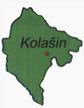                                             DRUŠTVO ZA REVIZIJU                                       K O L A Š I N                                 Crna Gora , 81 210 Kolašin    Mojkovačka  b.b. e-mail: raciomont@t-com.me ; Ž.R. 510-11971-17 tel. 020 860 941, tel/fax: 020 860 940,mob.tel. 069 413 982 Napomena2013.g. planirano2013.g. ostvarenoIzvršenje %I. Preneseni  dio viška prihoda iz prethodne godine503.722,04503.722,04100,00%II. Prihodi1.279.525,691.211.846,1894,71%1. Porezi183.100,00176.764,4796,54%2. Doprinosi---3. Takse24.500,0018.814,9676,80%4. Naknade 164.000,00111.796,3968,17%5. Sredstva Egalizacionog fonda734.260,00699.496,0095,27%6.Donacije154.165,69183.373,10118,95%7. Ostali lokalni prihodi19.000,0021.180,36111,48%8. Transferi od drugih nivoa vlasti500,00420,9084,18%9. Primanja od prodaje imovine10. Primanja od zaduživanjaIII. Ukupno sredstva u tekućoj godini  (II) 1.279.525,691.211.846,1894,71%IV. Ukupno primici (I+II)1.783.247,731.715.568,2296,20% V.  Raspored prihoda 1. Bruto plate  zaposlenih431.500,55423.837,2298,22%2. Ostala lična primanja70.570,4564.019,5290,72%3. Rashodi za materijal44.664,7235.434,5479,33%4.Rashodi za usluge 104.741,1898.165,8393,72%5. Transferi  institucijama, pojedincima, nevladinom i javnom sektoru252.592,00236.515,4593,64%6. Transferi za socijalnu zaštitu500,00220,0044,00%7. Subvencije4.000,003.096,4877,41%8. Ostali izdaci25.605,9118.519,0172,32%9. Tekuće održavanje14.040,6411.357,8280,89%10.Transferi javnim preduzećima 78.000,0078.000,00100,00%10. Stalna budžetska rezerva17.832,000,000,00%11. Tekuća budžetska rezerva35.664,0035.544,1699,66%12. Kapitalni izdaci604.007,07313.338,6651,88%13. Izdaci za otplatu obaveza izPrethodnog perioda27.328,2123.381,1185,56%14. Ostale rezerve15. Otplata dugova62.201,0062.201,00100,00%16. Pozajmice i krediti 10.000,000,000,00%Ukupno:1.783.247,731.403.630,8078,71%VI. Višak prihoda311.937,42IZVJEŠTAJ O NOVČANIM TOKOVIMA I  - ekonomska klasifikacijaIZVJEŠTAJ O NOVČANIM TOKOVIMA I  - ekonomska klasifikacijaOPŠTINA    ANDRIJEVICAGodina2.013Mjesec01.01-31.13redni brojNOVČANI TOK - EKONOMSKA KLASIFIKACIJAPLANIzvršenje u uporednom periodu prethodne godineIzvršenje u navedenom periodu naredne godine123,004,005,00P R I M I C I1Tekući prihodi (1.1+1.2+1.3+1.4+1.5)390.600,00358.500,45328.556,181.1Porezi183.100,00149.958,67176.764,471.2Doprinosi0,001.3Takse24.500,0021.989,4618.814,961.4Naknade 164.000,00166.970,78111.796,391.5Ostali prihodi19.000,0019.581,5421.180,362Primici od otplate kredita3Donacije i transferi888.925,69918.343,46883.290,003.1Donacije154.165,69123.944,00183.373,103.2Transferi734.760,00794.399,46699.916,90IUkupno primici ( 1+2+3 )1.279.525,691.276.843,911.211.846,18I Z D A C I4Tekuci izdaci695.123,45709.455,68654.430,424.1Bruto zarade i doprinosi na teret poslodavca431.500,55525.275,22423.837,224.2Ostala licna primanja70.570,4555.070,7864.019,524.3Rashodi za materijal i usluge149.405,90116.341,18133.600,374.4Tekuce održavanje14.040,645.962,6711.357,824.5Kamate4.6Renta4.7Subvencije4.000,001.138,003.096,484.8Ostali izdaci25.605,915.657,8318.519,015Transferi za socijalnu zaštitu500,00220,00220,005.1Prava iz oblasti socijalne zaštite5.2Sredstva za tehnološke viškove5.3Prava iz oblasti penzijsko invalidskog osiguranja5.4Ostala prava iz oblasti zdravstvene zaštite5.5Ostala prava iz oblasti zdravstvenog osiguranja6Transferi institucijama, pojedincima, nevlad. i javnom sekt.330.592,00176.025,45314.515,457Pozajmice i krediti10.000,008Otplata garancija- obveznica62.201,0062.201,0062.201,009Otplata obaveza iz prethodnog perioda27.328,2123.497,4523.381,1110Rezerve53.496,0025.169,0035.544,16IIUkupno izdaci ( 4+5+6+7+8+9+10 )1.179.240,66996.558,581.090.292,14IIINeto novčani tok ( I - II )100.285,03280.285,33121.554,04NOVČANI TOK PO OSNOVU INVESTIRANJA 11Primici od prodaje nefinansijske imovine 0,0012Primici od prodaje finansijske imovine13Kapitalni izdaci604.007,07668.039,06313.338,66IVNeto novčani tok po osnovu investiranja ( 11+12-13 )-604.007,07-668.039,06-313.338,66NOVČANI TOK PO OSNOVU FINANSIRANJA 14Pozajmice i krediti15Otplata kreditaVNeto novčani tok po osnovu finansiranja ( 14 - 15 )0,00VIPovećanje / smanjenje gotovine ( III + IV + V )-503.722,04-387.753,73-191.784,62VIIGotovina na početku perioda503.722,04891.475,77503.722,04VIIIGotovina na kraju perioda ( VI + VII )0,00503.722,04311.937,42PREDSJEDNIK OPŠTINEPREDSJEDNIK OPŠTINEIZVJEŠTAJ O NOVČANIM TOKOVIMA  II  - funkcionalna klasifikacijaIZVJEŠTAJ O NOVČANIM TOKOVIMA  II  - funkcionalna klasifikacijaOPŠTINA   ANDRIJEVICAGodina2.013Mjesec01.01-31.13redni brojNOVČANI TOK - FUNKCIONALNA KLASIFIKACIJAPLANIzvršenje u uporednom periodu prethodne godineIzvršenje u navedenom periodu naredne godine123,004,005,00P R I M I C I1Tekući prihodi (1.1+1.2+1.3+1.4+1.5)390.600,00358.500,45328.556,181.1Porezi183.100,00149.958,67176.764,471.2Doprinosi0,001.3Takse24.500,0021.989,4618.814,961.4Naknade 164.000,00166.970,78111.796,391.5Ostali prihodi19.000,0019.581,5421.180,362Primici od otplate kredita3Donacije i transferi888.925,69918.343,46883.290,003.1Donacije154.165,69123.944,00183.373,103.2Transferi734.760,00794.399,46699.916,90IUkupno primici ( 1+2+3 )1.279.525,691.276.843,911.211.846,18I Z D A C I4Opšte javne službe1.177.688,72845.294,91892.561,675Odbrana6Javni red i bezbjednost7Ekonomski poslovi404.007,078Zaštita životne sredine 9Poslovi stanovanja i zajednice10Zdravstvo11Sport, kultura i religija201.551,94151.263,67197.730,4712Obrazovanje 0,0013Socijalna zaštitaIIUkupno izdaci ( 4+5+6+7+8+9+10+11+12+13 )1.783.247,73996.558,581.090.292,14IIINeto novčani tok ( I - II )-503.722,04280.285,33121.554,04NOVČANI TOK PO OSNOVU INVESTIRANJA 14Primici od prodaje nefinansijske imovine 0,0015Primici od prodaje finansijske imovine0,0016Kapitalni izdaci604.007,07668.039,06313.338,66IVNeto novčani tok po osnovu investiranja ( 14+15-16 )-604.007,07-668.039,06-313.338,66NOVČANI TOK PO OSNOVU FINANSIRANJA 17Pozajmice i krediti18Otplata kreditaVNeto novčani tok po osnovu finansiranja ( 17 - 18 )0,00VIPovećanje / smanjenje gotovine ( III + IV + V )-1.107.729,11-387.753,73-191.784,62VIIGotovina na početku perioda503.722,04891.475,77503.722,04VIIIGotovina na kraju perioda ( VI + VII )0,00891.475,77311.937,42PREDSJEDNIK OPŠTINEPREDSJEDNIK OPŠTINEOBRAZAC NEORedni brojVrsta neizmirene obavezeStanje neizmirenih obaveza opštine na kraju 31.12.2013.god.Stanje neizmirenih obaveza javnih preduzeca i ustanova na kraju IV.kvartalaIObaveze za tekuće rashode 39.805,49436.706,69Obaveze za bruto zarade i doprinose na teret poslodavca               411.167,58Obaveze za ostala lična primanjaObaveze za ostale tekuće rashode39.805,4925.537,11IIObaveze po transferima za socijalnu zaštituIIIObaveze za transfere institucijama,pojedincima,NVOIVObaveze za kapitalne izdatkeVObaveze po pozajmicama i kreditima111.862,18a)glavnica82.661,91b)kamata29.200,27VIObaveze iz rezerviUKUPNE NEIZMIRENE OBAVEZE ( I+II+III+IV+V+VI )39.805,49548.566,87                                  IZVJEŠTAJ O KONSOLIDOVANOJ JAVNOJ POTROŠNJI                                  IZVJEŠTAJ O KONSOLIDOVANOJ JAVNOJ POTROŠNJI                                  IZVJEŠTAJ O KONSOLIDOVANOJ JAVNOJ POTROŠNJI                                  IZVJEŠTAJ O KONSOLIDOVANOJ JAVNOJ POTROŠNJI                                  IZVJEŠTAJ O KONSOLIDOVANOJ JAVNOJ POTROŠNJIOpštine  ______ za 2013                                                                                                                                  OPIS                       Plan Izvršenje u uporednom periodu prethodne godineIzvršenje u navedenom periodu tekuće godinePRIMICI1.783.247,73 €2.168.319,68 €1.715.568,22 €71Tekući prihodi390.600,00 €358.500,45 €328.556,18 €711     Porezi183.100,00 €149.958,67 €176.764,47 €7111             Porez na dohodak fizičkih lica55.100,00 €50.159,97 €61.801,31 €7112             Porez na dobit pravnih lica7113             Porez na imovinu93.000,00 €65.810,98 €76.897,79 €7114             Porez na dodatu vrijednost7115             Akcize7116             Porez na međunarodnu trgovinu i transakcije7117             Lokalni porezi35.000,00 €33.987,72 €38.065,37 €7118             Ostali republički porezi712     Doprinosi7121             Doprinosi za penzijsko i invalidsko osiguranje7122             Doprinosi za zdravstveno osiguranje7123             Doprinosi za osiguranje od nezaposlenosti7124             Ostali doprinosi713     Takse24.500,00 €21.989,46 €18.814,96 €7131             Administrativne takse2.000,00 €1.732,52 €1.430,91 €7132             Sudske takse7133             Boravišne takse500,00 €33,50 €7134             Registracione takse7135             Lokalne komunalne takse22.000,00 €20.256,94 €17.350,55 €7136             Ostale takse714     Naknade164.000,00 €166.970,78 €111.796,39 €7141             Naknade za korišćenje dobara od opšteg interesa3.500,00 €1.544,20 €329,00 €7142             Naknade za korišćenje prirodnih dobara150.000,00 €156.535,96 €101.642,81 €7143             Ekološke naknade7144             Naknade za priređivanje igara na sreću7145             Naknade za korišćenje građevinskog zemljišta7146             Naknade za uređivanje i izgradnju građevinskog zemljišta3.000,00 €970,72 €1.723,30 €7147             Naknada za izgradnju i održavanje lokalnih puteva             Naknada za izgradnju i održavanje lokalnih puteva7148             Naknada za puteve7.500,00 €7.919,90 €8.101,28 €7149             Ostale naknade715     Ostali prihodi19.000,00 €19.581,54 €21.180,36 €7151             Prihodi od kapitala7152             Novčane kazne i oduzete imovinske koristi3.500,00 €4.158,72 €1.589,95 €7153             Prihodi koje organi ostvaruju vršenjem svoje djelatnosti15.000,00 €15.086,82 €19.458,41 €7154             Samodoprinosi7155             Ostali prihodi (naplata poreskih potraživanja iz prethodnog per)500,00 €336,00 €132,00 €73     Primici od otplate kredita i sredstva prenesena iz pret. god.503.722,04 €891.475,77 €503.722,04 €731             Primici od otplate kredita732             Sredstva prenesena iz prethodne godine503.722,04 €891.475,77 €503.722,04 €IZDACI1.783.247,73 €1.664.597,64 €1.403.630,80 €41     Tekući izdaci695.123,45 €709.445,68 €654.430,42 €411                     Bruto zarade i doprinosi na teret poslodavca431.500,55 €525.275,22 €423.837,22 €4111                             Neto zarade250.373,55 €310.628,31 €247.411,81 €4112                             Porez na zarade40.365,35 €44.970,92 €39.969,56 €4113                             Doprinosi na teret zaposlenog91.278,19 €111.243,88 €89.520,89 €4114                             Doprinosi na teret poslodavca44.264,72 €52.580,49 €41.739,80 €4115                             Opštinski prirez5.218,74 €5.851,62 €5.195,16 €412                     Ostala lična primanja70.570,45 €55.070,78 €64.019,52 €413                     Rashodi za materijal i usluge149.405,90 €116.341,18 €133.600,37 €414                     Tekuće održavanje14.040,64 €5.962,67 €11.357,82 €415                     Kamate416                     Renta                                                                                                                           OPIS                       Plan Izvršenje u navedenom periodu tekuće godineIzvršenje u navedenom periodu tekuće godine417                     Subvencije4.000,00 €1.138,00 €3.096,48 €418                     Ostali izdaci25.605,91 €5.657,83 €18.519,01 €42             Transferi za socijalnu zaštitu500,00 €220,00 €220,00 €421                     Prava iz oblasti socijalne zaštite500,00 €220,00 €220,00 €422                     Sredstva za tehnološke viškove423                     Prava iz oblasti penzijskog i invalidskog osiguranja                     Prava iz oblasti penzijskog i invalidskog osiguranja424                     Ostala prava iz oblasti zdravstvene zaštite425                     Ostala prava iz oblasti zdravstvenog osiguranja                     Ostala prava iz oblasti zdravstvenog osiguranja43             Transferi instit., pojedincima, NVO i javnom sektoru330.592,00 €176.025,45 €314.515,45 €4314313                     Transferi institucijama kulture I sporta144.650,00 €17.900,00 €140.828,53 €4314314                     Transferi nevladinim organizacijama5.000,00 €4.918,00 €4.940,00 €4314315                     Transferi političkim partijama11.142,00 €8.007,45 €10.160,92 €4314318                     Transferi pojedincima1.200,00 €1.200,00 €1.200,00 €4314319                     Transferi ostalim institucijama90.600,00 €72.000,00 €79.386,00 €4324326                     Transferi JP Komunalno preduzeće78.000,00 €72.000,00 €78.000,00 €                     Transferi 44             Kapitalni izdaci604.007,07 €668.039,06 €313.338,66 €441                     Kapitalni izdaci604.007,07 €668.039,06 €313.338,66 €45             Pozajmice i krediti10.000,00 €46462             Otplata garancija46463             Otplata obaveza iz prethodnog perioda27.328,21 €23.497,45 €23.381,11 €47             Rezerve53.496,00 €25.169,00 €35.544,16 €DeficitFinansiranje     Domaće finansiranje757517511                     Pozajmice i krediti iz domaćih izvora464614611                     Otplata dugova62.201,00 €62.201,00 €62.201,00 €     Inostrano finansiranje             Krediti i hartije od vrijednosti757517512                     Pozajmice i krediti iz inostranih izvora464614612                     Otplata dugova62.201,00 €62.201,00 €62.201,00 €74741             Donacije154.165,69 €123.944,00 €183.373,10 €72     Prihodi od prodaje imovine74742     Transferi734.760,00 €794.399,46 €699.916,90 €     Povećanje / smanjenje depozita503.707,54 €311.937,42 €PREDSJEDNIKOPŠTINEPlanirani prihodi i RashodiOstvarenoOstvarenje   u %Prihodi1.783.247,731.715.568,2296,20%Rashodi1.783.247,731.403.630,8078,71%Redni brojOpisIznos u EUR-imaStruktura u %1.Donacije183.373,1010,69   %2.Zajednički prihodi(ustupljeni)176.425,3010,28  %3.Sopstveni prihodi (lokalni)152.130,888,87  %4. Egalizacioni fond 699.496,0040,77  %5. Transferi od budžeta Republike i ostali transferi420,900,02 %6.Prenesena sredstva iz 2012.g.503.722,0429,37   %UKUPNO:1.715.568,22100,00 %Redni brojOpisPlaniranoIznos u EUR-imaOstvarenoIznos u EUR-imaIzvršenje u%1.Donacije154.165,69183.373,10118,95%2.Zajednički prihodi219.100,00176.425,3080,52%3.Sopstveni prihodi171.500,00152.130,8888,70  %4.Transferi od republičkog budžeta 500,00420,9084,18%5. Egalizacioni fond 734.260,00699.496,0095,27 %6.Prenesena sredstva iz 2012.g.503.722,04503.722,04100,00 %UKUPNO:1.783.247,731.715.568,2296,20%OpisPlanirano u 2013g. Ostvareno u  2013.gOstvarenje u %Porezi lokal.samouprave90.000,0072.346,89  80,39 %Prirez  porezu35.000,0038.065,37108,76%Takse24.500,0018.814,9676,80  %Naknade3.000,001.723,3057,44  %Ostali prihodi19.000,0021.180,36111,48%Prihodi od prodate imovine--0,00Ukupno:171.500,00152.130,8888,70  %Naziv2013.g.Planirano2013.g.Ostvareno2013.g.Izvršenje %1. Porez na nepokretnosti                    90.000,0072.346,8980,39 %2. Prirez porezu na dohodak fizičkih lica35.000,0038.065,37 108,76%Ukupno:125.000,00110.412,2688,33   %Naziv 2013.gPlanirano2013.g.Ostvareno2013.g.Izvršenje u%1. Lokalne administrativne takse2.000,001.430,9171,55 %2.Lokalne komunalne takse22.000,0017.350,5578,87 %3. Boravišne takse500,0033,506,70%Ukupno:24.500,0018.814,9676,80  %Naziv2013.g.Planirano2013.g.Ostvareno2013.gIzvršenje %1.Naknada za uređivanje  i izgradnju gradskog građevinskog zemljišta3.000,001.723,30 57,44%Ukupno:3.000,001.723,3057,44  %Naziv2013.g.Planirano2013.g.Ostvareno2013.g.Izvršenje %1. Prihodi lokalnih organa15.000,0019.458,41129,72  %2. Novčane kazne izrečene u prekršajnom postupku1.000,000,000,00 %3. Ostali prihodi500,00132,0026,40    %4. Prihodi od kamata za neblagovremeno plaćanje2.500,001.589,9563,60%Ukupno:19.000,0021.180,36111,48%Naziv2013.g.Planirano2013.g.Ostvareno2013.g.Izvršenje %Prihodi od prodaje imovine0,00  0,000,00 %Ukupno:0,00  0,000,00 %Naziv2013.g.Planirano2013.g.Ostvareno2013.g.Izvršenje %1. Porez na dohodak fizičkih lica55.100,0061.801,31112,16 % 2. Porez na promet nepokretnosti3.000,004.550,90151,71 %3. Koncesione naknade153.500,00101.971,8166,43 %4. Godišnja naknada pri registraciji7.500,008.101,28108,02 %5.Ekološka naknada0,00%Ukupno:219.100,00176.425,3080,52%Naziv2013.g.Planirano2013.g.Ostvareno2013.g.Izvršenje1. Prihod od Egalizacionog fonda734.260,00699.496,0095,27 %            Ukupno:734.260,00699.496,0095,27 %Naziv2013.g.Planirano2013.g.Ostvareno2013.g.Izvršenje1. Transferi od budžeta Republike(uslovne dotacije)500,00420,9084,18%2.Donacije154.165,69183.373,10118,95%Ukupno:     154.665,69183.794,00118,83%Naziv2013.g.Planirano2013.g.Ostvareno2013.g.Izvršenje1. Primanja od zaduženja---Ukupno:---Naziv2013.g.Planirano2013.g.Ostvareno2013.g.Izvršenje1. Sredstva prenesena iz prethodne godine503.722,04503.722,04 100 %Ukupno:503.722,04503.722,04 100 %Planirani prihodi i RashodiOstvarenoOstvarenje   u %Prihodi1.783.247,731.715.568,2296,20%Rashodi1.783.247,731.403.630,8078,71%Naziv2013.g.Planirano2013.g.Ostvareno2013.g.Izvršenje1. Tekući rashodi695.123,46654.430,4294,14 %2. Transferi za socijalnu zaštitu500,00220,0044,00%3. Transferi institucijama pojed. Nevl. i javnom sek.252.592,00236.515,4593,64%4.Transferi javnim preduzećima78.000,0078.000,00100,00%5. Kapitalni izdaci604.007,07313.338,6651,88%6. Pozajmice i krediti10.000,000,000,00%7. Otplata dugova62.201,0062.201,00100,00%8. Tekuća budžetska Rezerve35.664,0035.544,1699,66%9. Stalna budžetska rezerva17.832,000,000,00%10.Otplata obaveza iz prethodnog perioda 27.328,2123.381,1185,56%Ukupno:1.783.247,731.403.630,8078,71%Red.brojNaziv2013.g.Planirano2013.g.Ostvareno2013.g.Izvršenje1.Bruto zarade zaposlenih431.500,55423.837,2298,22%2.Ostala lična primanja70.570,4564.019,5290,72%3.Rashodi za materijal 44.664,7235.434,5479,32%4.Rashodi za usluge104.741,1898.165,8393,72%5.Tekuće održavanje 14.040,6511.357,8280,89%5.Subvencije4.000,003.096,4877,41%6. Ostali izdaci25.605,9118.519,0172,32%Ukupno:695.123,46654.430,4294,14 %Naziv2013.g.Planirano2013.g.Ostvareno2013.g.Izvršenje1. Transferi za socijalnu zaštitu500,00220,0044,00%Ukupno:500,00220,0044,00%Naziv2013.g.Planirano2013.g.Ostvareno2013.g.Izvršenje %1.Transferi institucijama kulture i sporta126.000,00123.546,9098,05%2. Transferi Fudbal. Klubu Komovi6.800,006.375,0093,75%3.Transferi   rukometnom klubu  Komovi6.800,005.986,6388,04%4. Transferi šah. Klubu Andrijevica2.200,002.070,0094,09%5.Transferi karate klubu Komovi2.850,002.850,00100,00%6. Transferi mjesnim zajednicama1.600,001.000,0062,50%7.Transferi sindik. Org. opštine2.000,001.000,0050,00  %8. Transferi nevladinim org.     5.000,004.940,0098,80%9. Transferi Crvenom krstu5.000,005.000,00100,00   %10. Transferi  SPC Boro Vrhovac1.200,001.200,00100,00%11. Transferi politič. partijama11.142,0010.160,9291,19   %12. Transferi turist. organiz.16.000,0012.736,0079,60%13. Transferi  lok. Jav emiter-Radio andrijevica64.000,0057.650,0090,08   %14.Transferi ostalim institucijama 2.000,002.000,00100,00%Ukupno:252.592,00236.515,4593,64%Red.brojNaziv2013.g.Planirano2013.g.Ostvareno2013.g.Izvršenje u %1.Transferi JP –Komunalno Andrijevica78.000,0078.000,00100,00%Ukupno:78.000,0078.000,00100,00%Red.brojNaziv2013.g.Planirano2013.g.Ostvareno2013.g.Izvršenje u %1.Izdaci za lokalne puteve-održavanje 59.000,0058.917,4699,8%2.Izdaci za lokalne puteve –održavanje u zimskom periodu  14.500,0012.605,0086,93%3.Izdaci za vodosnadbijevanje15.000,0010.624,8570,83%4.Izdaci za  rekonstrukciju gradskog vodovoda216.000,000,000,00%4. Izdaci za gr. Objekte-obnova fasada18.500,0018.178,8198,26%5.Izdaci za opremu –kancelarijska oprema14.500,007.808,3253,85%6.Izdaci za opremu –kompjuterska oprema 5.000,00737,5814,75%7.Izdaci  za opremu za skladištenje komunalnog otpada 18.500,000,000,00%8.Izdaci  za opremu -za regionalnu deponiju13.000,000,000,00%9.Projekat „Zabrđe Gradišnjica“ – ljudski resursi3.552,000,000,00%10.Projekat „Zabrđe Gradišnjica“ –ostali troškovi i usluge15.359,199.135,9259,48%11.Projekat „Zabrđe Gradišnjica“ –radovi i objava tendera160.392,87160.239,3099,90%12.Projekat „Zabrđe Gradišnjica“ –administrativni troškovi25.703,0125.703,01100,0013.Građevinski objekti adaptacija upravne zgrade25.000,009.388,4137,55%Ukupno:604.007,07313.338,6651,88%Red.brojNaziv2013.g.Planirano2013.g.Ostvareno2013.g.Izvršenje u %1.Stambeni krediti10.000,000,000,00%Ukupno:10.000,000,000,00  %KAPITALNI BUDŽET 2013 GODINEKAPITALNI BUDŽET 2013 GODINER.BLokacijaPLAN 2013OSTVARENOPROCENAT   1Lokalni  PuteviIzdaci za lokalne puteve-održavanje Opština59.000,0058.917,4699,8%Izdaci za lokalne puteve –održavanje u zimskom periodu  Opština 14.500,0012.605,0086,93%2.VodosnadbijevanjeIzdaci za vodosnadbijevanje15.000,0010.624,8570,83%Izdaci za  rekonstrukciju gradskog vodovoda216.000,000,000,00%4.Građevinski objekti Adaptacija upravne zgrade 25.000,009.388,4137,55%Obnova fasada18.500,0018.178,8198,26%5.Oprema Izdaci za opremu –kancelarijska oprema14.500,007.808,3253,85%Izdaci za opremu –kompjuterska oprema 5.000,00737,5814,75%Izdaci  za opremu za skladištenje komunalnog otpada 18.500,000,000,00%Izdaci  za opremu -za regionalnu deponiju13.000,000,000,00%6. Učešće u projektima Projekat Zabrđe Gradišnjica –ljudski resursi 3.552,000,000,00%Projekat Zabrđe Gradišnjica –oprema i ostali inventar 15.359,199.135,9259,48%Projekat Zabrđe Gradišnjica  -radovi i objava tendera 160.392,87160.239,3099,90%Projekat Zabrđe Gradišnjica  - administrativni troškovi25.703,0125.703,01100,00UKUPNO:604.007,07313.338,6651,88%Red.brojNaziv2013.g.Planirano2013.g.Ostvareno2013.g.Izvršenje u %1.Otplata dugova62.201,0062.201,00100,00%2.Otplata obaveza iz prethodnih godine27.328,2123.381,1185,56%Ukupno:89.529,2185.582,1195,59  %Red.brojNaziv2013.g.Planirano2013.g.Ostvareno2013.g.Izvršenje u %1.Tekuća Budžetska rezerva35.664,0035.544,1699,66%2.Stalna Budžetska rezerva17.832,000,000,00 %Ukupno:53.496,0035.544,1666,44%Organi upraveBroj zap.Služba  Predsjednika Opštine   3Služba  Predsjednika Skupštine Opštine  2Glavni administrator i menadžer  2Služba za finansije i lokalne prihode  5Služba za opštu upravu i društvene djelatnosti 16Služba zaštite10UKUPNO: 38NamjenaSlužba predsjednika opštineSlužba predsjednika skupštine Glavni administrator i menadžerSlužba za finansije i lokalne prihodeSlužba zaštite i spasavanja Služba za opštu upravu i društvene djelatnostiSindikat opštineMjesne zajedniceJU Centar za kulturu i sportSportski klubovi i društvaTuristička organizacija AndrijevicaIzdaci za  bruto zarade i dop.posl.PlaniranoOstvareno32.067,3731.990,1425.090,0124.822,4231.401,4430.482,2468.041,4866.095,9162.686,2362.503,55167.084,03162.812,9745.129,9945.129,99Ostala lična primanjaPlanirano ostvareno9.600,009.600,0039.350,0034.814,000,000,001.200,000,000,000,0018.400,0017.585,072.020,452.020,45Troškovi materijala i uslugaPlaniranoOstvareno10.900,009.944,587.950,006.960,775.600,004.327,93 7.100,005.051,306.800,003.855,38106.100,0098.504,514.955,904.955,90Tekuće održavanjePlaniranoOstvareno4.000,001.882,579.500,008.934,61 540,64540,64SubvencijePlaniranoostvareno4.000,00   3.096,48Transferi za soc.zaštituPlaniranoOstvareno 500,00220,00 Ostali izdaciPlaniranoOstvareno 2.400,00720,004.000,002.737,1618.050,0013.905,941.551,911.551,91Transferi.Planirano Ostvareno 80.000,0080.000,002.000,00 1.000,001.600,001.000,00   18.650,00    17.281,6316.000,0012.736,00Kapitalni izdaciPlaniranoOstvareno RezervePlaniranoOstvareno Otplata dugaPlaniranoOstvareno62.201,0062.201,00Otplata duga  iz ranijih godPlaniranoOstvareno25.429,1621.482,061.899,051.899,05Ukupno:PlaniranoOatvareno52.567,3751.534,7272.390,0166.597,1937.001,4434.810,1778.741,4871.867,2177.486,2370.978,66491.264,19468.742,642.000,00 1.000,001.600,001.000,0055.701,9455.701,94  18.650,00   17.281,6316.000,0012.736,00NamjenaSrpska pravoslavna crkvaOpštinska organizacija Crveni krstJavni servis  Radio AndrijevicaNVO  i humanitarne organizacijePolitičke partije u lokalnoj skupštiniBudžetski rashodi-tekuća i stalna rezervaKapitalni budžetTransferi institucijama sporta i kultureUKUPNO:Izdaci za  bruto plate i naknadePlaniranoOstvarenoTroškovi materijala i uslugaPlaniranoOstvarenoTekuće održavanjePlaniranoOstvarenoTransferi za soc.zaštituPlaniranoOstvarenoOstali izdaciPlaniranoOstvareno Transferi.Planirano Ostvareno 1200,00 1.200,005.000,005.000,0064.000,0057.650,005.000,004.940,0011.142,0010.160,92126.000,00123.546,90Kapitalni izdaciPlaniranoOstvareno 614.007,07313.333,66RezervePlaniranoOstvareno 53.496,0035.544,16Otplata dugaPlaniranoOstvarenoIzdaci za opremuPlaniranoOstvarenoUkupno:PlaniranoOatvareno1.200,00 1.200,005.000,005.000,0064.000,0057.650,005.000,004.940,0011.142,0010.160,9253.496,0035.544,16614.007,07313.333,66126.000,00123.546,901.783.247,731.403.630,80Red.br. TužilacTuženiBroj predmetaRadi 1Čukić Čedomir i dr. Opština AndrijevicaP.br. 471/13Utvrđivanja prava svojine2Čukić Čedomir i dr. Opština AndrijevicaI.br. 295/08Izdavanje priremenemjere3Stojković Radoslav i dr. Opština AndrijevicaP.br. 615/08Utvrđivanja prava svojine4Stojković Milisav i dr. Opština AndrijevicaP.br. 304/08Utvrđivanja prava svojine5Čukić Radoslav i dr. Opština AndrijevicaP.br. 470/13Utvrđivanja prava svojine6Čukić Radoslav i dr.  Opština AndrijevicaI.br. 296/08Izdavanje priremenemjere7Kastratović Stevan i dr. Opština AndrijevicaP.br. 468/13Utvrđivanja prava svojine8Kastratović Stevan i dr.Opština AndrijevicaI.br. 285/08Izdavanje priremenemjere9Kastratović Radovan i dr.Opština AndrijevicaP.br. 469/13Utvrđivanja prava svojine10Kastratović Radovan i dr.Opština AndrijevicaI.br. 286/08Izdavanje priremenemjere11Marijanović Radoje i dr. Opština AndrijevicaP.br. 224/08Utvrđivanja prava svojine12Marijanović Radoje i dr. Opština AndrijevicaI.br. 292/08Izdavanje priremenemjere13Mašović Borislav i dr. Opština AndrijevicaP.br. 473/13Utvrđivanja prava svojine14Mašović Borislav i dr. Opština AndrijevicaI.br. 174/08Izdavanje priremenemjere15Stojanović Miloš i dr. Opština AndrijevicaP.br. 219/08Utvrđivanja prava svojine16Stojanović Miloš i dr. Opština AndrijevicaI.br. 294/08Izdavanje priremenemjere17Vuković Mića i dr. Opština AndrijevicaP.br. 478/13Utvrđivanja prava svojine18Vuković Mića i dr. Opština AndrijevicaI.br. 283/08Izdavanje priremenemjere19Kastratović Vukota i dr. Opština AndrijevicaP.br. 227/08Utvrđivanja prava svojine20Kastratović Vukota i dr. Opština AndrijevicaI.br. 284/08Izdavanje priremenemjere21Vukićević Zoran i dr. Opština AndrijevicaP.br. 225/08Utvrđivanja prava svojine22Vukićević Zoran i drOpština AndrijevicaI.br. 479/13Izdavanje priremenemjere23Marijanović Nikodin i dr. Opština AndrijevicaP.br. 475/13Utvrđivanja prava svojine24Marijanović Nikodin i dr.Opština AndrijevicaI.br. 289/08Izdavanje priremenemjere25Kastratović Ljubo  i dr. Opština AndrijevicaP.br. 476/13Utvrđivanja prava svojine26Kastratović Ljuboi dr. Opština AndrijevicaI.br. 287/08Izdavanje priremenemjere27Marijanović Đuro i dr. Opština AndrijevicaP.br. 477/13Utvrđivanja prava svojine28Marijanović Đuro i dr.Opština AndrijevicaI.br. 288/08Izdavanje priremenemjere29Mašović Igor i dr. Opština AndrijevicaP.br. 474/13Utvrđivanja prava svojine30Mašović Igor i dr.Opština AndrijevicaI.br. 290/08Izdavanje priremenemjere31Mašović Jovan i dr. Opština AndrijevicaP.br. 479/11Utvrđivanja prava svojine32Mašović Jovan i dr. Opština AndrijevicaI.br. 291/08Izdavanje priremenemjere33KDA Podgorica Opština AndrijevicaP.br. 122/14Raskida ugovora i naknade štete 34Jelić SvetozarOpština AndrijevicaP.br. 494/11Naknade štete35Jelić SvetozarOpština AndrijevicaP.br. 88/13Naknade štete36Jelić SvetozarOpština Andrijevica i dr. P.br. 963/13Naknade štete37Jelić SvetozarOpština Andrijevica  P.br. 174/13Utvrđenja38Guberinić Slobodan Opština AndrijevicaP.br. 1180/13Utvrđenja39Vuković NadaOpština AndrijevicaP.br. 893/13Činidbe40Stojanović BorislavOpština AndrijevicaP.br. 841/10Naknade štete 41Božović BudoOpština Andrijevica P.br. 813/10Naknade štete42Vukić Miloš Opština AndrijevicaP.br. 814/10Naknade štete43Vulević Stanko Opština AndrijevicaP.br. 812/10Naknade štete44Vulević Dragan Opština AndrijevicaP.br. 811/10Naknade štete45Šarović Jovana i dr. Opština AndrijevicaP.br. 579/11Utvrđivanja prava svojine 46Marić Dragan i dr. Opština AndrijevicaP.br. 1113/11Naknade štete47Popović Danko i dr. Opština AndrijevicaP.br. 1013/13Isplata optpremnine48Popović Danko i dr. Opština AndrijevicaP.br. 1013/13Isplata optpremnine49Stanić Miličko i dr. Opština AndrijevicaP.br. 347/09Uklanjanje objekta50Đekić Periša Opština AndrijevicaP.br. 1021/13Isplata otpremnine 51Pajković Momir Opština AndrijevicaP.br. 210/12Predaja nepokretnosti52Zečević Danilo Opština AndrijevicaP.br. 567/09Utvrđivanja prava svojine53Protić Gavrilo Opština AndrijevicaP.br. 280/04Utvrđivanja prava svojine54Protić Gavrilo Opština AndrijevicaP.br. 708/05Povraćaja stvariOBRAZAC BUZOBRAZAC BUZRedni brojVrsta zaduženjaIznos zaduženja opštine na kraju IVkvartalaIznos zaduženja opštine na kraju IVkvartalaIznos zaduženja opštine na kraju IVkvartalaIznos zaduženja javnih preduzeća na kraju IV kvartalaIznos zaduženja javnih preduzeća na kraju IV kvartalaIznos zaduženja javnih preduzeća na kraju IV kvartalaIznos zaduženja javnih preduzeća na kraju IV kvartalaUgovoreni iznos sredstava Iznos povučenih sredstava Iznos otplaćenog duga po glavnici Stanje duga Ugovoreni iznos sredstava Iznos povučenih sredstava Iznos otplaćenog duga po glavnici Stanje duga IDomaći dug435.407,00435.407,00311.005,00124.402,00125.000,00125.000,0044.224,8280.775,181Krediti 0,000,000,000,00125.000,00125.000,0044.224,8280.775,18aKratkoročni (glavnica)0,000,00bDugoročni (glavnica)0,00125.000,00125.000,0044.224,8280.775,182Obveznice435.407,00435.407,00311.005,00124.402,000,00IIInostrani dug0,000,000,000,000,001Krediti0,000,000,000,000,000,000,000,00aKratkoročni (glavnica)0,000,00bDugoročni (glavnica)0,000,002Obveznice435.407,00435.407,00311.005,00124.402,000,00     UKUPNO (I+II)     UKUPNO (I+II)435.407,00435.407,00311.005,00124.402,00125.000,00125.000,0044.224,8280.775,18IIIDomaće garancije0,000,00IVInostrane garancije0,000,00UKUPNO IZDATE GARANCIJE (III+IV)UKUPNO IZDATE GARANCIJE (III+IV)0,000,000,000,000,000,000,000,00